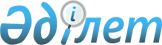 О внесении дополнений в постановление Правительства Республики Казахстан от 30 июня 1997 года N 1037
					
			Утративший силу
			
			
		
					Постановление Правительства Республики Казахстан от 25 мая 2000 года N 787. Утратило силу постановлением Правительства Республики Казахстан от 12 июня 2008 года N 578.



      


Сноска.


 


Утратило силу постановлением Правительства РК от 12.06.2008 


 N 578 


 (порядок введения в действие см. 


 п.3 


).



      Правительство Республики Казахстан постановляет: 



      1. Внести в постановление Правительства Республики Казахстан от 30 июня 1997 года 
 N 1037 
 "О лицензировании экспорта и импорта товаров (работ, услуг) в Республике Казахстан" (САПП Республики Казахстан, 1997 г., N 29, ст.266) следующие дополнения: 



      в приложении 4 к указанному постановлению:



      в графе 2 строки "Металлы редкие, редкоземельные, сырье для производства, сплавы, соединения и изделия":



      после цифры "282530000" дополнить словами "(кроме пятиокиси ванадия)";



      после цифры "8108" дополнить словами "(кроме губки титана)".



      2. Настоящее постановление вступает в силу со дня подписания.



      



      

Премьер-Министр




      Республики Казахстан


					© 2012. РГП на ПХВ «Институт законодательства и правовой информации Республики Казахстан» Министерства юстиции Республики Казахстан
				